BHC Follow Up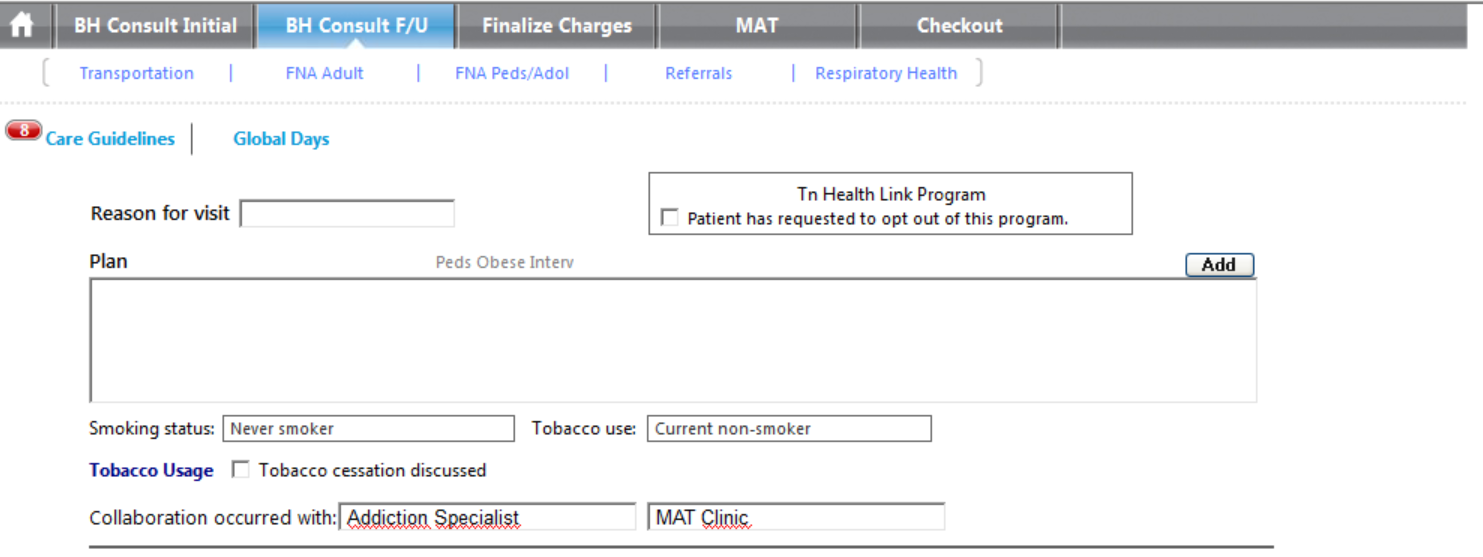 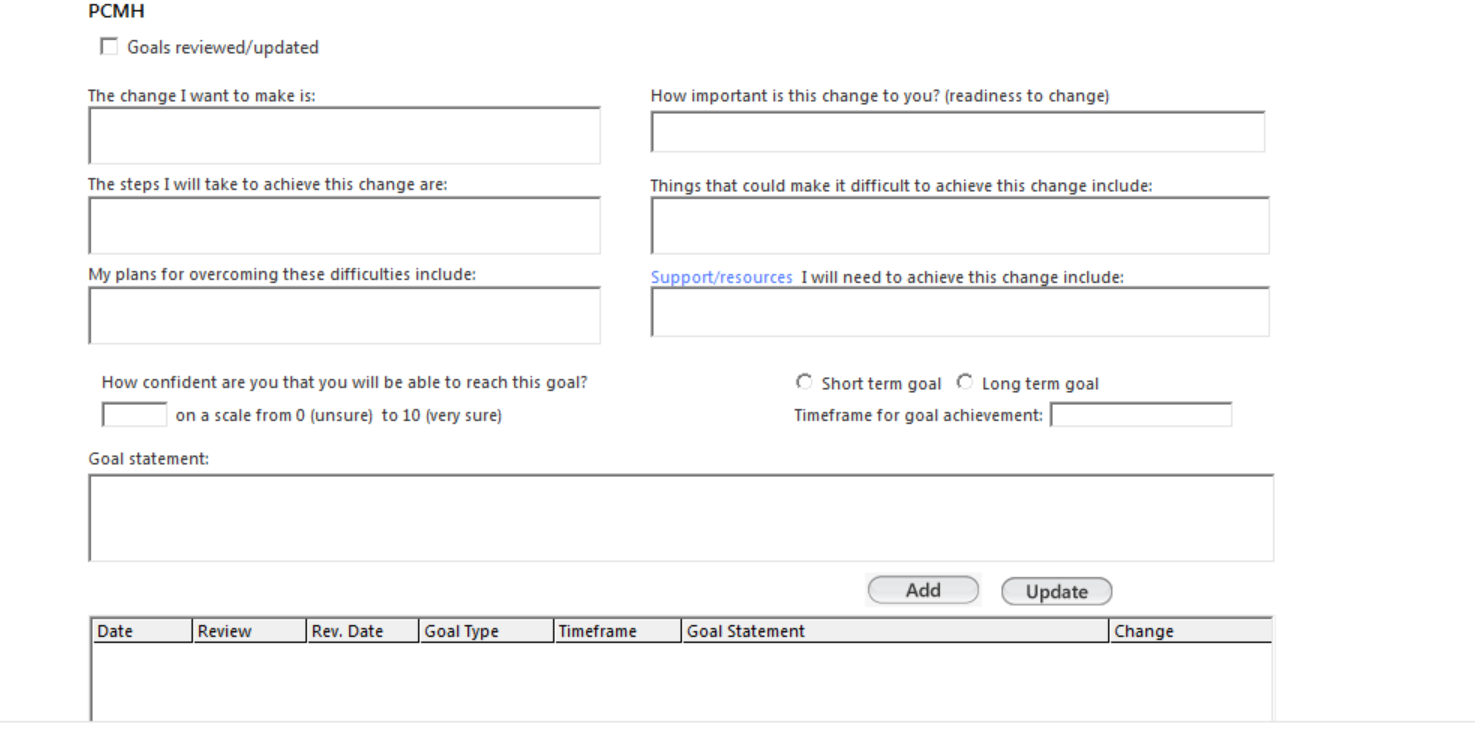 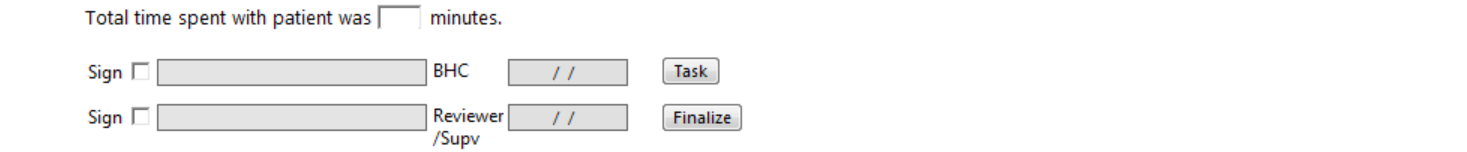 